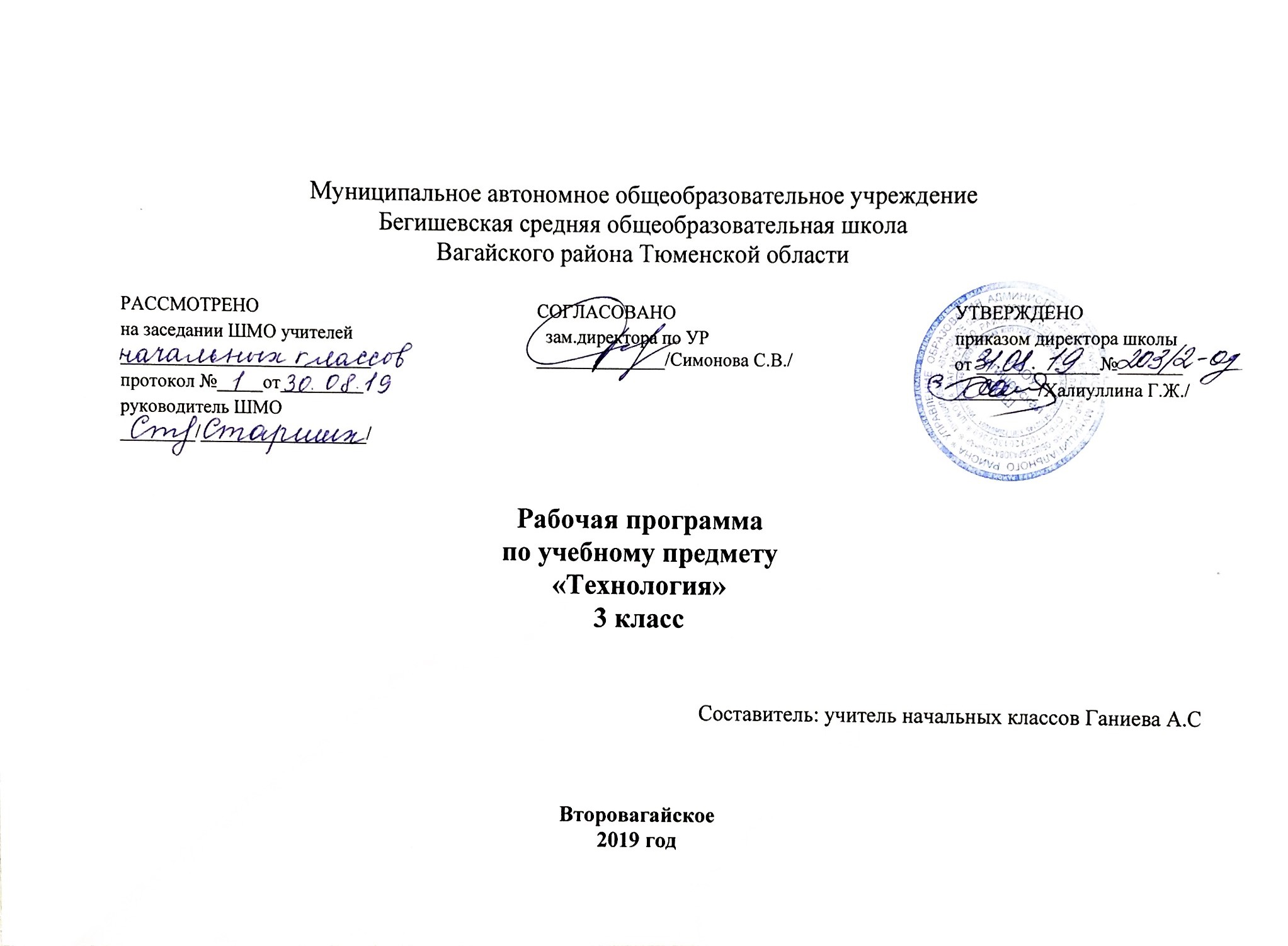 Планируемые результаты освоения учебной программы по предмету «Технология» 3 классОбучающиеся научатся:• рассказывать о практическом применении картона и текстильных материалов в жизни;• рассказывать о мастерах своего региона и их профессиях, связанных с обработкой текстильных материалов;• рассказывать о современных профессиях (в том числе профессиях своих родителей), связанных с сельскохозяйственной техникой, и описывать их особенности;• анализировать задания, планировать трудовой процесс и осуществлять поэтапный контроль  за ходом работы;• осуществлять сотрудничество при выполнении коллективной работы;• выполнять доступные действия по самообслуживанию (подбор материалов, инструментов и приспособлений для работы по перечню в учебнике, декоративное оформление культурно-бытовой среды);• отбирать картон с учетом его свойств;• применять приемы рациональной и безопасной работы ручными инструментами: чертежными (линейка, угольник), колющими (шило);• экономно размечать материалы по линейке и по угольнику;• работать с простейшей технической документацией: распознавать эскизы, читать их и выполнять разметку с опорой на них;• отбирать и выполнять в зависимости от свойств освоенных материалов (картон, текстильные материалы, металлы, утилизированные материалы) оптимальные и доступные технологические приемы их ручной обработки;• изготавливать плоскостные изделия по эскизам;• решать простейшие задачи конструктивного характера по изменению вида и способа соединения деталей: на достраивание, придание новых свойств конструкции;• выполнять действия по моделированию и преобразованию модели;• создавать несложные конструкции изделий по технико-технологическим условиям.По разделу «Практика работы на компьютере» обучающиеся научатся:• рассказывать об основных источниках информации;• рассказывать о правилах организации труда при работе за компьютером;• называть основные функциональные устройства компьютера (системный блок, монитор, клавиатура, мышь, наушники, микрофон);• называть дополнительные компьютерные устройства (принтер, сканер, модем, цифровой фотоаппарат, цифровая видеокамера, видеопроектор, звуковые колонки);• рассказывать о назначении основных функциональных устройств компьютера, периферийных компьютерных устройств; устройств внешней памяти;• соблюдать безопасные приемы труда при работе на компьютере;• включать и выключать компьютер;• использовать приемы работы с дисководом и электронным иском;• использовать приемы работы с мышью;• работать с прикладной программой, используя мышь, осуществлять навигацию по программе, используя элементы управления (кнопки);• работать с текстом и изображением, представленными в компьютере;• соблюдать санитарно-гигиенические правила при работе с компьютерной клавиатурой.Обучающиеся получат возможность научиться:• ценить традиции трудовых династий (своего региона, страны);• осуществлять проектную деятельность;• создавать образ конструкции с целью решения определенной конструкторской задачи, воплощать этот образ в материале;• использовать приемы работы с графическими объектами с помощью компьютерной программы (графический редактор), с программными продуктами, записанными на электронных дисках.Содержание учебного предмета3 класс (34 ч)Общекультурные и общетрудовые компетенции. Основы культуры труда, самообслуживание(7)Разнообразие предметов рукотворного мира из картона, текстильных материалов. Традиции и творчество мастеров в создании изделий из текстильных материалов. Распространенные виды профессий, связанных с транспортом для перевозки грузов и сельскохозяйственной техникой (с учетом региональных особенностей).Организация рабочего места для работы с глиной, металлами, деталями конструктора. Анализ задания, планирование трудового процесса, поэтапный контроль за ходом работы, навыки сотрудничества.Групповые проекты. Сбор информации о создаваемом изделии, выбор лучшего варианта. Результата проектной деятельности – «Парк машин для перевозки грузов», «Модели сельскохозяйственной техники».Самообслуживание: подбор материалов, инструментов и приспособлений для работы по перечню в учебнике, выполнение ремонта книг, декоративное оформление культурно-бытовой среды.2. Технология ручной обработки материалов(15) Пластические материалы. Глина. Применение глины для изготовления предметов быта и художественных предметов. Сравнение глины и пластилина по основным свойствам: цвет, пластичность, способность впитывать влагу. Подготовка глины к работе. Приемы работы с глиной: формование деталей, сушка, раскрашивание.Практические работы: лепка декоративных игрушек, рельефных пластин.Бумага и картон. Практическое применение картона в жизни. Виды картона, используемые на уроках: цветной, коробочный, гофрированный. Свойства картона: цветной и белый, гибкий, толстый и тонкий, гладкий и шероховатый, однослойный и многослойный, блестящий и матовый. Виды бумаги, используемые на уроках и их свойства: чертежная (белая, толстая, матовая, плотная, гладкая, прочная).  Сравнение свойств разных видов картона между собой и с бумагой. Выбор картона для изготовления изделия с учетом свойств по внешним признакам. Экономное расходование картона. Виды условных графических изображений: эскиз, развертка (их узнавание). Разметка деталей с опорой на эскиз. Инструменты и приспособления для обработки картона: карандаши простой (твердость ТМ), ножницы, канцелярский макетный нож, шило, линейка, угольник, линейка с бортиком (для работы с ножом), кисточка для клея, дощечка для выполнения работ с макетным ножом и шилом. Приемы безопасного использования канцелярского макетного ножа, шила.Приемы работы с картоном: разметка циркулем, разрезание и вырезание ножницами, надрезание канцелярским макетным ножом, прокалывание шилом, разметка по линейке и угольнику, сшивание деталей нитками и скобами, сборка скотчем и проволокой, оклеивание кантом,  оформление аппликацией, сушка. Практические работы: изготовление меры для измерения углов, подставок для письменных принадлежностей, коробок со съемной крышкой, упаковок для подарков, новогодних игрушек,  открыток, ремонт книг с заменой обложки, декоративных панно, фигурок для театра с подвижными элементами по рисунку, простейшему чертежу, схеме, эскизу.Текстильные материалы. Общее понятие о текстильных материалах, их практическое применение в жизни. Виды тканей животного происхождения, используемые на уроках, их сопоставление по цвету, толщине, мягкости, прочности. Экономное расходование ткани при раскрое парных деталей. Выбор ткани и ниток для изготовления изделия в зависимости от их свойств.Приемы работы с текстильными материалами: закрепление конца нитки петелькой, сшивание деталей из ткани петельным швом, вышивание стебельчатым и тамбурным швами.Практические работы: изготовление кукол для пальчикового театра, коллажей, аппликаций из ниток, декоративное оформление изделий (открыток, обложек записных книг, подвесок для новогодней елки). Металлы. Виды проволоки, используемой на уроках: цветная в пластиковой изоляции, тонкая медная. Экономное расходование материалов при разметке.Приемы работы с проволокой: разметка на глаз, разрезание ножницами, плетение.Практические работы: изготовление брелка, креплений для подвижного соединения деталей картонных фигурок.Пластмассы. Пластмассы, используемые в  виде вторичного сырья: разъемные упаковки-капсулы. Наблюдения и опыты за технологическими свойствами пластмасс.Инструменты и приспособления для обработки упаковок-капсул: ножницы, шило, фломастер, дощечка для выполнения работ с шилом. Приемы работы с упаковками-капсулами: прокалывание шилом, надрезание, соединение деталей гвоздиком, оформление самоклеящейся бумаги. Практические работы: изготовление игрушек-сувениров.Конструирование и моделирование(3)Виды и способы соединения деталей. Общее представление о конструкции прибора для определения движения теплового воздуха, часов, грузового транспорта и сельскохозяйственной техники (трактора). Конструирование и моделирование из металлических стандартных деталей  технических моделей по технико-технологическим  условиям.Практические работы: создание устройства из полос бумаги, устройства, демонстрирующего циркуляцию воздуха, змейки для определения движения теплого воздуха, палетки, моделей часов для уроков математики,  тележки-платформы.Практика работы на компьютере (3 ч)Компьютер и дополнительные устройства, подключаемые к компьютеру Компьютер как техническое устройство для работы с информацией. Основные устройства компьютера. Назначение основных устройств компьютера.Дополнительные устройства, подключаемые к компьютеру, их назначение. Носители информации. Электронный диск. Дисковод как техническое устройство для работы с электронными дисками. Приемы работы с электронным диском, обеспечивающие его сохранность.Основы работы за компьютером (3 ч)Организация работы на компьютере. Подготовка компьютера к работе (включение компьютера). Правильное завершение работы на компьютере. Организация работы на компьютере с соблюдением санитарно-гигиенических норм.Мышь. Устройство мыши. Приемы работы с мышью. Компьютерные программы. Понятие о тренажере как программном средстве учебного назначения. Первоначальное понятие об управлении работой компьютерной программы. Управление работой компьютерной программы с помощью мыши.Клавиатура как устройство для ввода информации в компьютер. Работа на клавиатуре с соблюдением санитарно-гигиенических норм.Технология работы с инструментальными программами (3 ч)Графические редакторы, их назначение и возможности использования. Работа с простыми информационными объектами (графическое изображение): создание, редактирование. Вывод изображения на принтер. Использование графического редактора для реализации творческого замысла.Тематическое планирование№ урокаНаименование  разделов и темКол-во часов№ урокаНаименование  разделов и темКол-во часов1.Общекультурные и общетрудовые компетенции. Основы культуры труда, самообслуживание.71Лепка птиц из пластилина.12.Лепка декоративных пластин13.Устройство из полос бумаги.14.Картон. Мера для измерения углов.15.Подставка для письменных принадлежностей16.Коробка со съёмной крышкой                         17.Устройство для определения движения теплого воздуха. Змейка.                         12.Технология ручной обработки материалов.158.Текстильные материалы. Куклы для пальчикового театра19.Коллаж110Упаковка для подарков111.Аппликация из ниток112-13.Декоративное оформление изделий вышивкой214.Палетка.115.Новогодние игрушки116.Брелок из проволоки117.Открытка-ландшафт118.Ремонт книг с заменой обложки119.Поздравительные открытки из гофрированного картона120Выставка поделок121.Декоративное панно122.Картонные фигурки с элементами движения для театра13.Конструирование и моделирование323.Приёмы работы с деталями конструктора124.Проект «Парк машин для перевозки грузов»125.Проект «Сельскохозяйственная техника»14.Практика работы на компьютере926-27.Компьютер  и дополнительные устройства, подключаемые к компьютеру228-30Основы работы за компьютером(Работы с электронным диском. Компьютерные программы. Как работать с компьютерной мышкой. Клавиатура компьютера.)331Промежуточная (годовая ) аттестация132-34Технология работы с инструментальными программами (Компьютерная программа для создания презентаций. Главное меню программы для создания и показа презентаций. Работаем с программами для создания презентаций)3Итого:34 часа